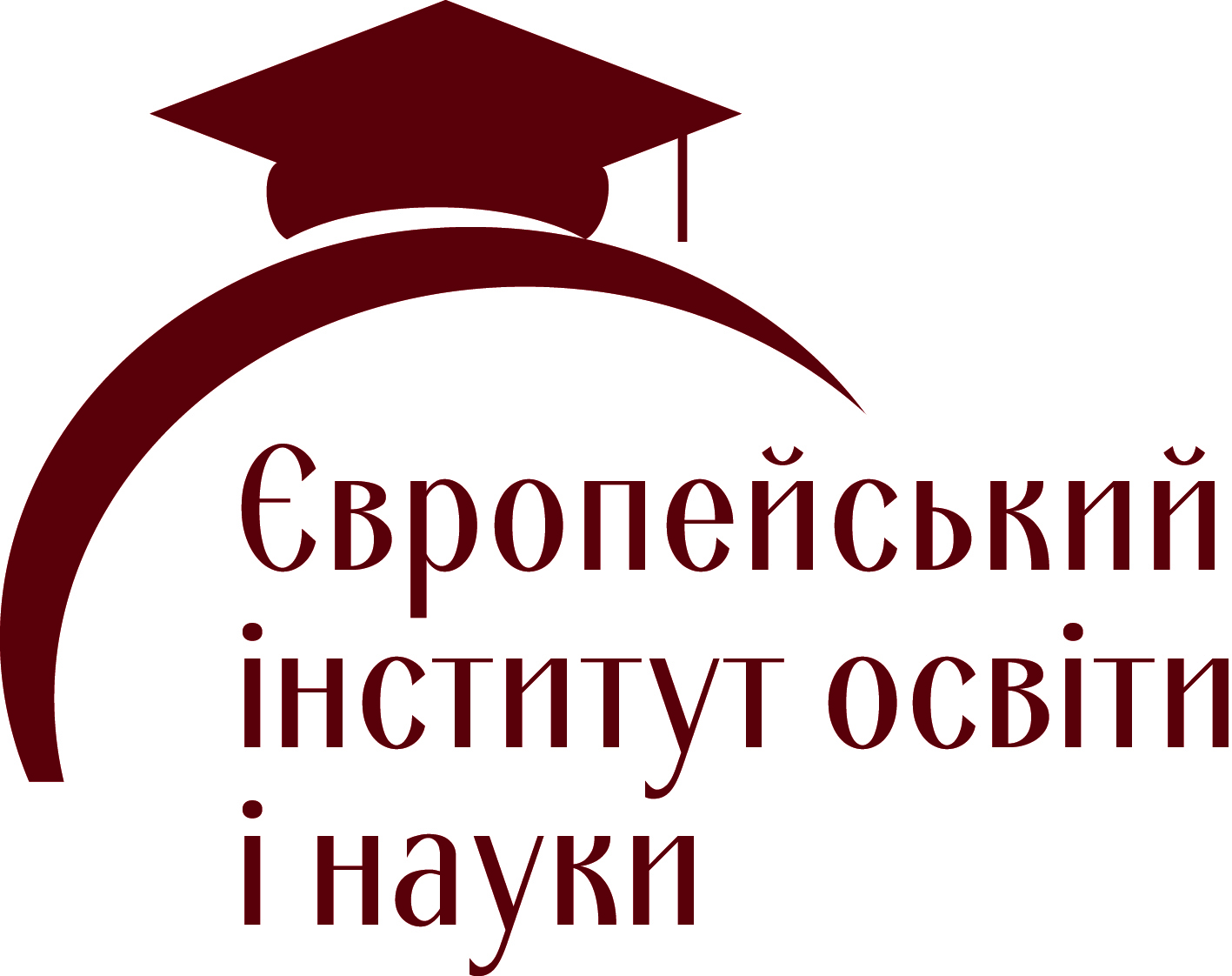 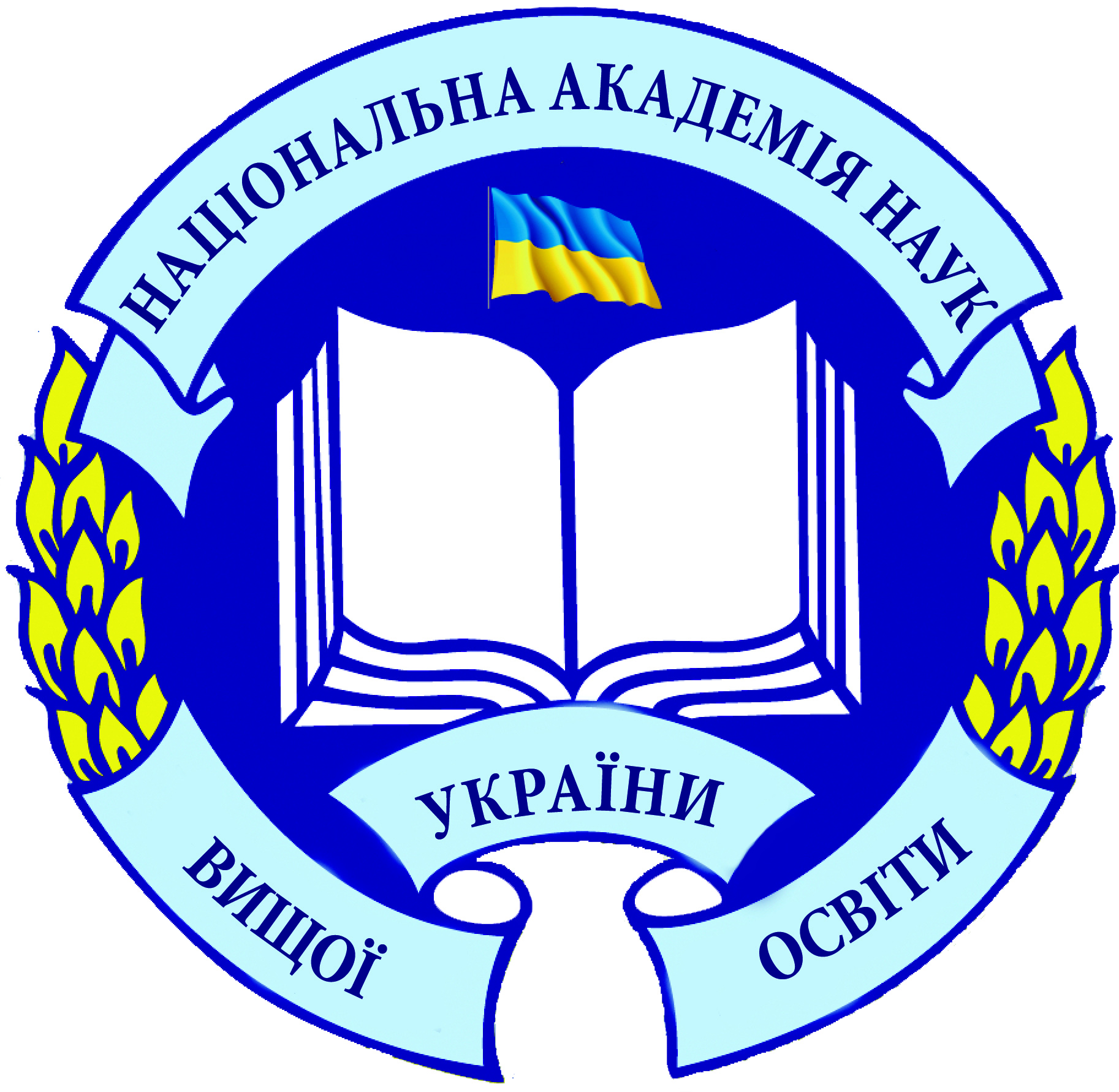 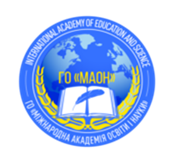 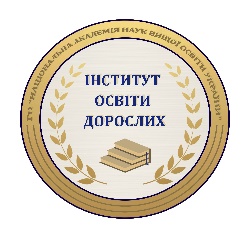 Вельмишановні колеги!Громадські організації «Міжнародна академія освіти і науки» та «Національна академія наук вищої освіти України» запрошують науково-педагогічних працівників та всіх зацікавлених осіб взяти участь у майстер-класі «Основні кроки до успішної акредитації освітньої програми», який відбудеться у режимі онлайн 18 і 19 квітня 2023 року, 14:00–16:00 на платформі Zoom.У програмі майстер-класу:-	аналіз нормативної бази процесу акредитації;-	основні вимоги до формування самоаналізу;-	логічно-структурна будова аналізу;-	особливості формування освітніх програм;-	роль гаранта   освітньої програми у проходженні акредитації програми;-	особливості процесу проходження акредитації освітньої програми;-	помилки, які мають місце в процесі проходження акредитації і як їх уникнути;-	 результати акредитації і можливості їх оскарження.Для підтвердження участі у майстер-класі, просимо зареєструватися, надіславши заявку на електронну адресу:  nanvuz@ukr.net (форма додається). Участь у майстер-класі платна – 600 грн, які слід сплатити на  розрахунковий рахунок:  UA243052990000026006036709509  АТ КБ «ПриватБанк», код одержувача: 40486274, отримувач: ГО «МАОН».Реєстрацію на захід відкрито до 17 квітня 2023 року включно.Майстер-клас проводять Дідич Тарас Олегович, доктор юридичних наук, професор, академік НАНВО України, заступник директора Навчально-наукового інституту права Київського національного університету імені Тараса Шевченка та Бобровник Світлана Василівна, доктор юридичних наук, професор, гарант освітньої програми Право.Учасники майстер-класу отримають відповідне посилання на онлайн-зустріч 17.04.2023 р., презентацію з активними покликаннями на ресурси й інструменти, а також повний відеозапис зустрічі та відповідний сертифікат.Координатор: Тетяна Володимирівна ТоваловичКонтактна електронна адреса: nanvuz@ukr.net, тел.: +380977084368Складно підготуватись  до акредитації  освітньої програми?Цей курс надасть знання нормативної бази акредитації та        озброїть практичними навичками  її проходження